Navn EtternavnGateadresse og postnummer
Tlf: 47474747 | Født: 01. januar 1990
E-post: navnetternavn@gmail.comNøkkelkvalifikasjoner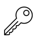 NøkkelkvalifikasjonerNøkkelkvalifikasjonerNøkkelkvalifikasjonerErfaring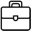 Utdanning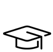 annet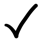 